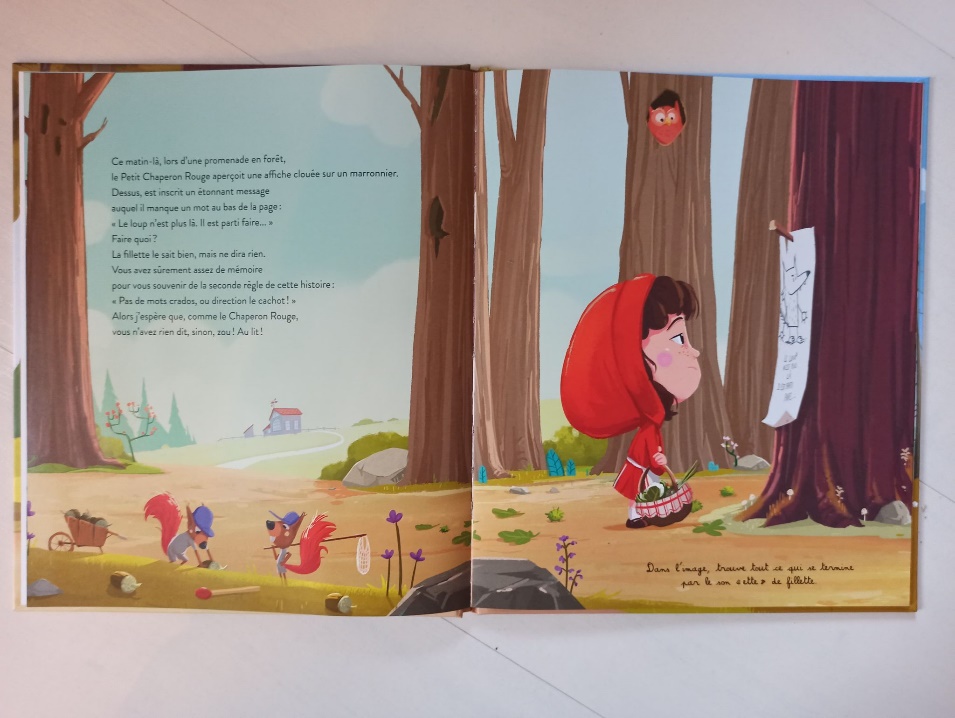 Ce matin en forêt, le Chaperon aperçoit une                 sur un marronnier. Un message, avec un mot manquant au bas de la page: « Le loup n’est plus là il est                 faire … »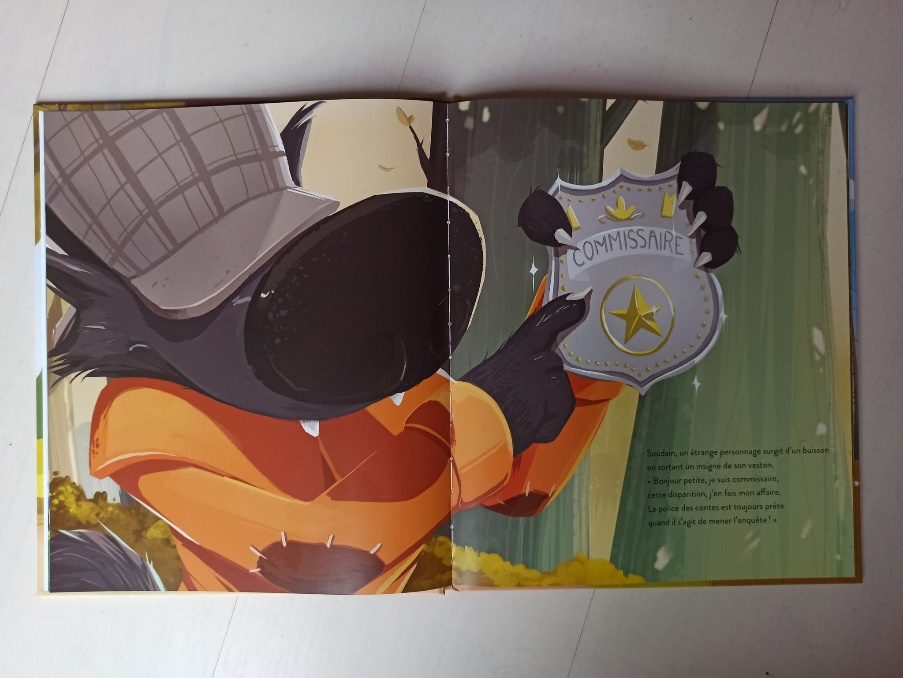 Soudain, un étrange personnage surgit d’un buisson en sortant un insigne de son « Je suis commissaire, cette disparition j’en fais mon                    ! »Découper ces étiquettes et les scratcher dans le tableau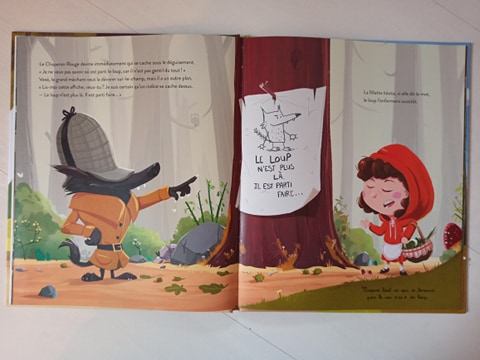 Le chaperon devine qui se cache sous ce Le grand méchant a un plan.« Lis cette affiche veux-tu? 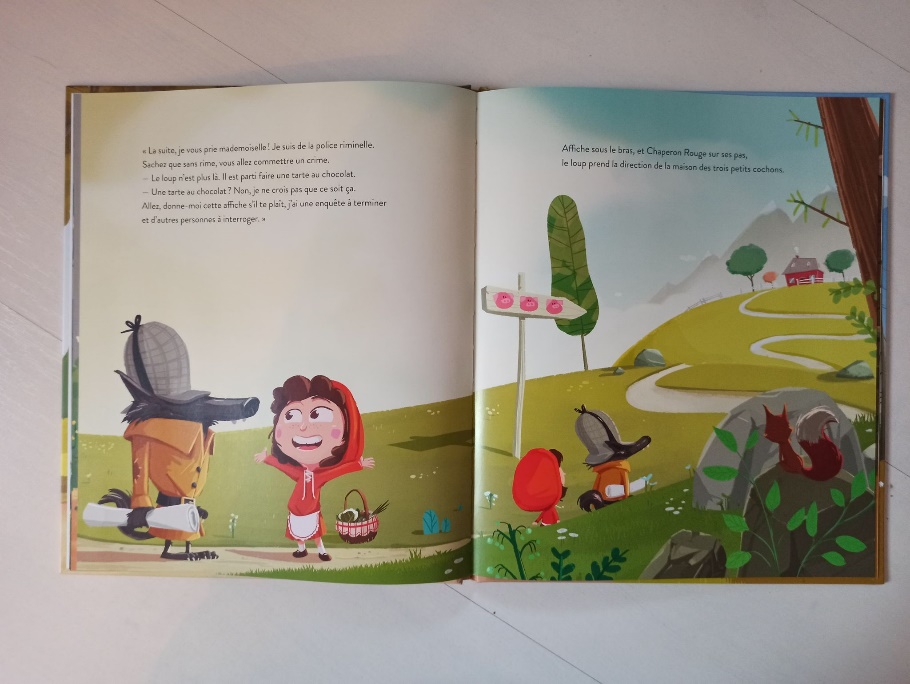 .« Le loup n’est plus là. Il est parti faire … une             au chocolat! »«  Non ce n’est pas ça! J’ai une                  à terminer etd’autres personnes à interroger. »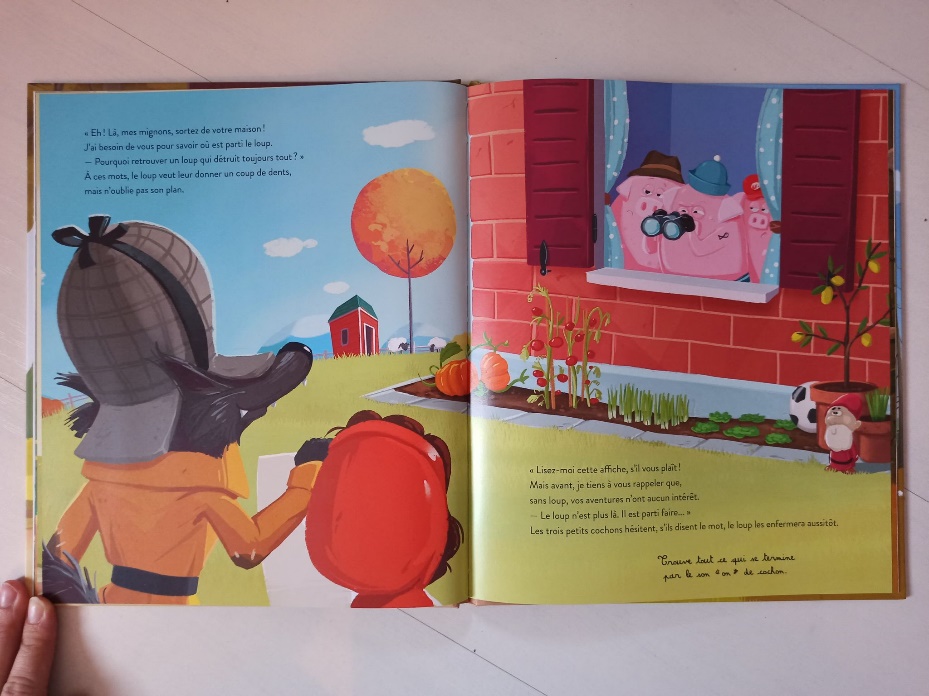 « J’ai besoin de vous pour savoir où est parti le loup. »Les cochons                 , s’ilsdisent le mot, le loup les                 aussitôt.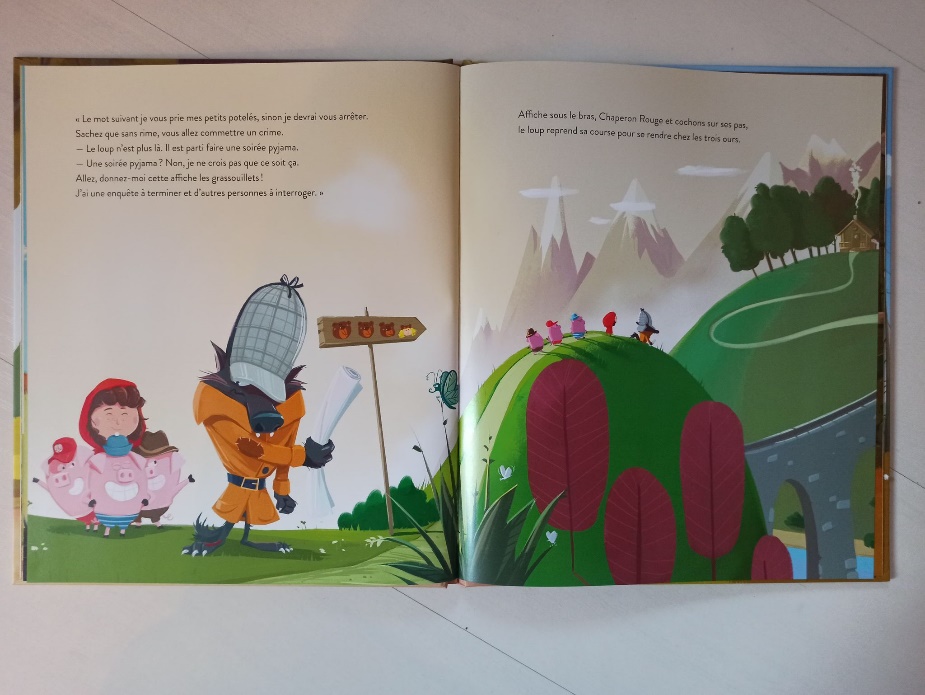 « Le loup n’est plus là. Il est parti faire … une soirée                  »« Non ce n’est pas ça! J’ai une enquête à terminer et d’autres personnes à                 . »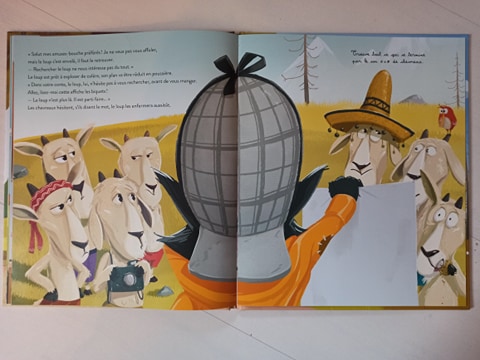 « Le loup s’est envolé, il faut le                 . »« Rechercher le loup ne nous intéresse pas du tout. »« Allez, lisez-moi cette affiche les                ! »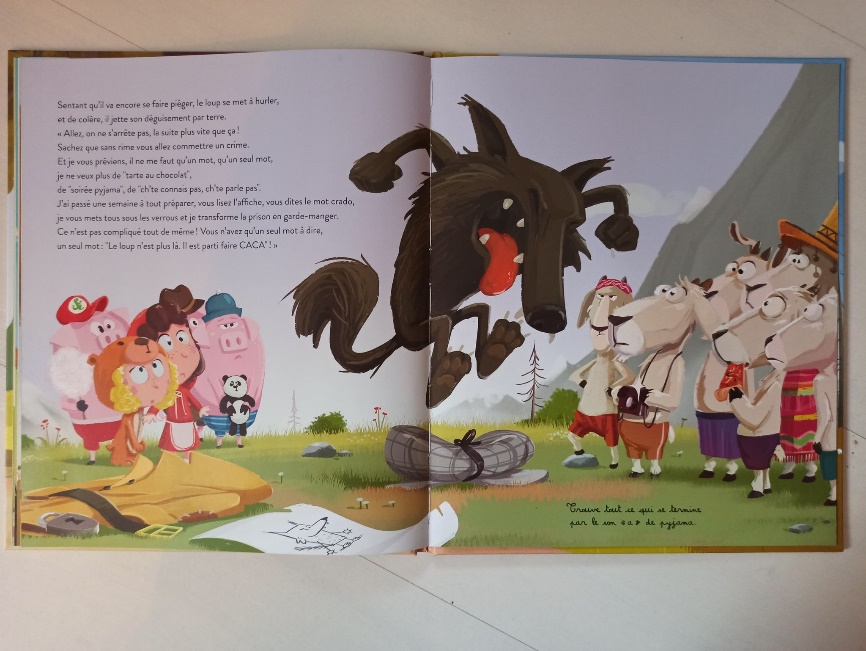 De colère, le loup jette son                  par terre.« Vous lisez l’affiche, vous dites le mot crado, je vous mets sous les verrous et je transforme la prison en garde  Mon livret de lecture    compréhension   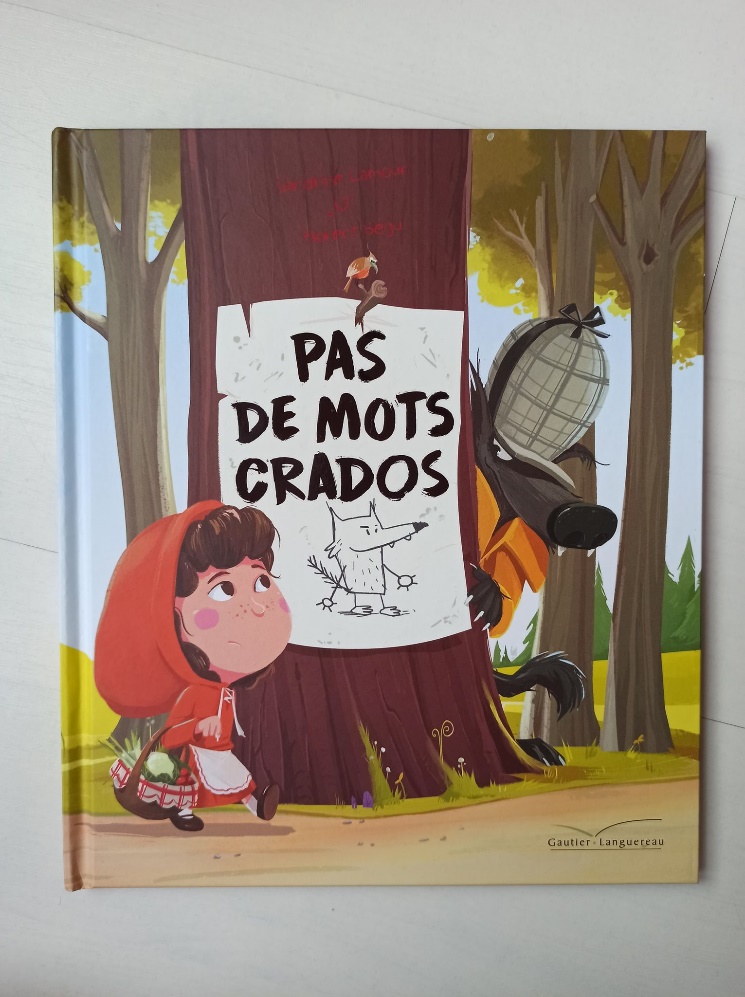             Pas de mots                  cradosaffichevestonaffairelouptarteenquêtehésitentpyjamadéguisementenfermeraretrouverinterrogerbiquetsdéguisementmanger